                                                  ТЕРМОС И ЕГО СВОЙСТВААвтор: Волкова Кира Вячеславовна, обучающаяся 10 класса МАОУ СОШ №8 ГОЩНаучный руководитель: Осипова Людмила Геннадьевна, учитель физики.АннотацияТе́рмос (термокружка) - вид бытовой теплоизоляционной посуды для продолжительного сохранения более высокой или низкой температуры продуктов питания, по сравнению с температурой окружающей среды.    Термос может использоваться не только для хранения готовых напитков и еды, но и для их приготовления.Ключевые словаТермосСписок использованной литературыhttps://ru.wikipedia.org/wiki/Термос                                                                                                                                                                                                                                                                                                                                                                                                                            Термос // Краткая энциклопедия домашнего хозяйства. Том 2. — М.: Большая советская энциклопедия, 1959. — С. 623. — 772 с., Термос // Техническая энциклопедия. Том 23. — М.: Советская энциклопедия, 1934. — Стб. 139—142. — 1016 стб.ГОСТ Р 51968-2002. Термосы бытовые с сосудами из стекла. Общие технические условия.https://yandex.ru/images/search?text=термосыОглавлениеАннотация………………………………………………………………………..…1       Ключевые слова………………………………………………...…..........................1       Список использованной литературы……………………………………...............1 Введение………………………………………………………………………….....1       Конструкция термоса…………………………………………………………........2   Сущность физических явлений, происходящих в термосе………………….......2       Виды теплопередачи…………………………………...…………………………..2 Изготовление термоса в домашних условиях…………………………………….3 Испытание модели термоса………………………………………………………..4  Вывод…………………………………………………………....…………………..4ВведениеЛюди часто пользуются термосом, не задумываясь о том, как он работает. Ведь даже через несколько часов обычный чай в термосе остаётся такой же горячий. На его температуру не влияет даже погода на улице. Что же помогает сохранить чай горячим? Из чего изготавливают термос? У меня появилось большое желание, понять принцип работы термоса, узнать об этом изобретении, как можно больше.                                                                                                            Объект исследования - термос.                                                                                                                                                                                     Предмет исследования - физические свойства термоса.                                                                                                                             Гипотеза исследования: Я предполагаю, что, изучив строение термоса и механизмы протекания в нем физических явлений, можно создать термос в домашних условиях.                                                                                                           Цель исследования: создание термоса в домашних условиях.                                                        Конструкция термоса                                                                                                                                                    Основной элемент термоса - колба, которая сделана из стекла или нержавеющей стали с двойными стенками, между которыми выкачан воздух (создан вакуум). Кроме этого есть пробка, которая закрывает отверстие колбы и крышка, закрывающая весь сосуд.                                                                                                                                  В зависимости от типа используемой пищи, современные бытовые термосы можно разделить на следующие виды:                                                                                                                                                                         Термосы для напитков,                                                                                                                                           Термосы с пневмонасосом,                                                                                                                                    Пищевые термосы,                                                                                                                                       Универсальные термосы,                                                                                                                                       Пищевые термосы с судками.                 Сущность физических явлений, происходящих внутри термоса                                                                                                                                        Чтобы понять принцип работы термоса, следует более подробно остановиться на сущности тех физических явлений, которые происходят внутри него.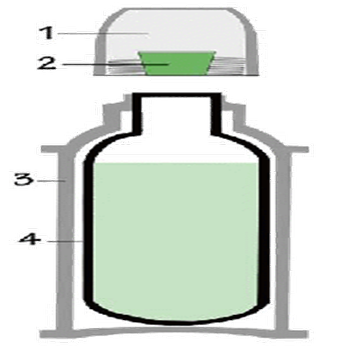 1 Крышка термоса
2 Пробка
3 Корпус термоса
4 Зеркальная колбаЗадача термоса - сохранять жидкость как можно дольше горячей, т. е. сохранять тепловую энергию жидкости, не дать ей остывать. В физике процесс передачи тепловой энергии от более горячего тела к более холодному называется теплопередачей.                                                        Виды теплопередачи                                                                                                                                                       Что требуется учитывать в устройстве термосе, чтобы остановить процесс теплопередачи. Требуется разобраться с видами теплопередачи, чтобы понять, как правильно должен работать термос.                                                                    Теплопроводность                                                                                                                                                          Это способ передачи тепла (энергии) от более нагретых участков тела к менее нагретым участкам, или от более горячих тел к менее нагретым при непосредственном соприкосновении.                                                                                                                  Например, если холодную ложку опустить в кипяток, то ложка нагреется. Ложке сообщается некоторое количество теплоты, а вода - охладится, т.е. она теплоту отдает ложке.                                                                                                                                     Конвекция                                                                                                                                                                        Это способ передачи тепла (энергии) струями жидкости или газа.                                                                Например, от горячей батареи нагревается воздух около нее, он становится легче и поднимается наверх, а холодный воздух опускается вниз. Следующая партия воздуха нагревается и поднимается вверх, а более холодный воздух опускается вниз. Так постепенно происходит передача тепла от батареи ко всему воздуху в комнате.                                                                                                           Излучение                                                                                                                                                                        Это способ передачи тепла (энергии) в виде невидимых лучей. Все тела, нагретые до любой температуры, излучают невидимые лучи, передающие тепло. Чем выше температура тела, тем больше излучается энергии.                                      Изготовление термоса в домашних условиях                                                                                                           Для изготовления термоса в домашних условиях я буду использовать подручные средства, которые есть в каждом доме. Вариантов изготовления термоса может быть несколько.                                                                                                                                                                                                                                                                                                      Для модели термоса мне потребуются следующие материалы и инструменты:Пластиковая бутылка 1.5 л.Пластиковая бутылка 2 л.СкотчТеплоизоляционный материал - газетыСветоотражающий материал - фольгаНожницы, нож.Ход работы:                                                                                                                                                                              В ходе работы мне следует изготовить колбу и корпус термоса.                                                                         Возьму пластиковую бутылку емкостью 2 л. Разрежу её пополам, чтобы получилась верхняя и нижняя части. Срежу у неё винтовую часть горлышка. Эти части потребуются для изготовления корпуса термоса.Возьму пластиковую бутылку 1.5 л и обернём её фольгой, плотно прижимая её к стенкам бутылки. Следует обматывать бутылку матовой стороной наверх, чтобы блестящая сторона оказалась внутри. Слой фольги должен покрывать всю бутылку, в том числе и дно. Бутылка будет играть роль колбы.Теперь обмотаю бутылку несколькими слоями газет. Чем больше слой газет, тем лучше. Газетный слой должен быть на стенках и дне бутылки.Чтобы газеты хорошо держались на бутылке, обмотаю их скотчем. Слой газет необходим для создания теплоизоляционного слоя.Верхний слой газет ещё раз обмотаю фольгой.Следующий шаг – это размещение подготовленной маленькой бутылки в верхнюю и нижнюю части большой бутылкиСледует обмотать скотчем половинки большой бутылки, чтобы она не распалась.Модель первого термоса готова.Особенности модели термосаУ данной модели есть свои особенности. Так как колба выполнена из пластиковой бутылки, то наливать в неё горячую воду не рекомендуется. От горячей воды колба может деформироваться. Поэтому при испытаниях этой модели я буду использовать холодную воду.                                               Испытание модели термоса                                                                                     Для проведения испытания модели термоса буду использовать холодную воду. Заливаю воду в термос. Предварительно следует измерить её температуру. Испытания термоса будут проходить в течение шести часов. Каждый час я буду замерять температуру воды. Термос во время испытания будет находиться в комнате на столе при комнатной температуре +21.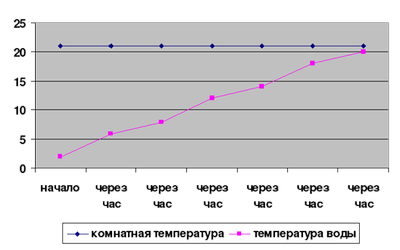 Через шесть часов вода стала комнатной температуры. Эти данные позволяют сделать вывод о том, что такую модель термоса можно изготовить в домашних условиях и использовать для хранения холодных жидкостей.                                                                    Вывод                                                                                                                                                                             Моя экспериментальная работа по изготовлению моделей термосов и исследования температурных значений воды доказала, что изготовить термос в домашних условиях вполне реально.                                                                                                                                                                 Самое главное, что я поняла – изготовление термоса в домашних условиях возможно, если при этом учитываются все физические процессы протекающие внутри этого устройства.